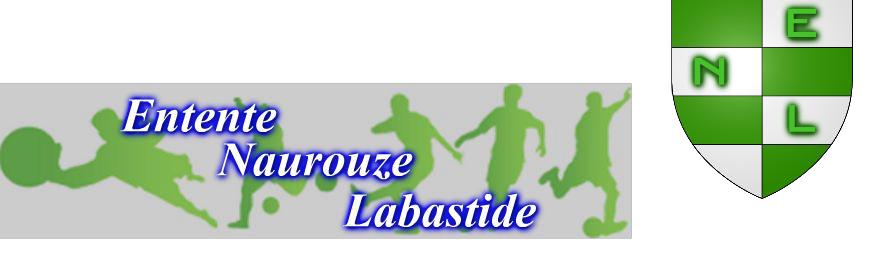 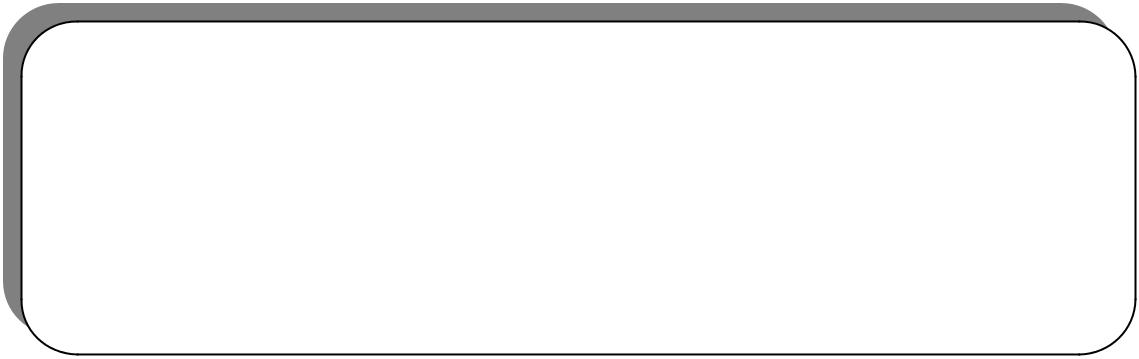 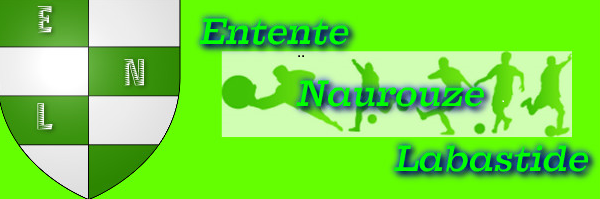 TOURNOI LABASTIDESAMEDI 2018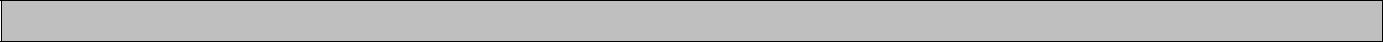 déjeuné